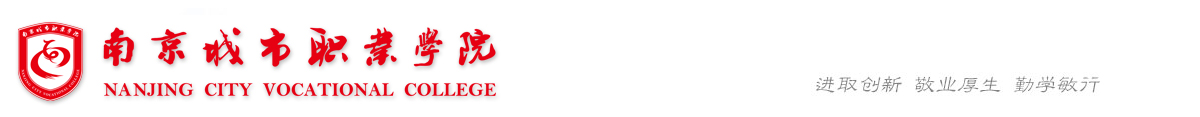 询  价　文　件	项目名称：智慧美术教室2期设备项目           项目编号： 2019-3002     南京城市职业学院第一部分 投标邀请函根据需要，现对我校  智慧美术教室2期设备项目   组织询价，欢迎符合资格条件的单位前来报价。1.1项目概况项目编号：2019-3002。项目名称：智慧美术教室2期设备项目。 项目地点：南京溧水梁山路1号。供货时间：合同签订7天内预算金额：52000元质保期：提供质保一年的服务（自验收合格之日起开始计算）。1.2投标人资质条件1、参加本次采购活动的投标人须符合《中华人民共和国政府采购法》第二十二条之规定（详见招标文件“第五部分 投标文件格式 ——四、资格证明文件”）。2、采购人根据采购项目的特殊要求规定的特定条件：无3、投标人未被“信用中国”网站（www.creditchina.gov.cn）列入失信执行人、重大税收违法案件当事人名单、政府采购严重违法失信行为记录名单，请提供信用查询截图。4、本项目不接受联合体投标。1.3招标文件获取自行下载。1.4投标文件递交截止时间：2019年3月 6 日（星期3 ）上午11：00递交地点：南京市溧水区梁山路1号行政楼102室。1.5开标时间及地点开标时间：2019年3月 6日（星期3）上午11：10开标地点：南京市溧水区梁山路1号行政楼102室。1.6发布公告媒介南京城市职业学院采购公告栏1.7联系方式1、业务咨询：联系人：吴老师联系电话：025-85395047    2、招标咨询：联系人：陈老师联系电话：025-85395355第二部分  投标人须知（注:投标人应认真阅读招标文件的全部内容。投标人必须按照招标文件的规定和要求提交投标文件及要求提供的全部资料，否则，责任自负。）2.1 总则1、请投标人认真阅读招标文件，严格按照招标文件要求制作投标文件，如对招标文件内容和要求有疑问，请电话咨询或书面质疑，以避免投标无效。2、招标公告与招标文件不一致的条款以招标文件为准。3、如发现招标文件存在影响公正评标的条款、项目，请即向招标联系人质疑、指出。4、有恶意串标、提供虚假材料、中标后不按要求履约等行为的供应商将被列入学校采购黑名单，三年之内不能参加学校任何招投标活动，情节严重的，将向省采购中心投诉。5、本次招标活动细则由南京城市职业学院采购管理办公室负责解释。2.2投标文件要求投标人应严格按照下列内容及顺序编写、装订投标文件。投标文件格式见第五部分。请投标人准确编制目录及页码，否则将影响对投标文件的评价。2.2.1投标文件的一般构成投标函及开标一览表法定代表人资格证明书或授权委托书3、设备材料清单及投标报价明细表4、产品质保及服务承诺书5、资格证明文件6、企业相关业绩7、投标书附件：由投标人根据各自情况自行编制，主要内容包括：产品主要技术性能规划和结构的详细描述，可提供产品彩页；产品制造、安装、验收的内容和标准以及投标人认为需要提供的其它文件。2.2.2投标文件的签署与封装1、投标文件为正本1份，副本1份，须各自装订成册，并由法人或授权代表签字。2、投标文件必须装订成册，应列出目录并逐页标注页码。3、一经投标，无论投标人是否中标，其投标文件不予退还。2.3投标报价要求1、投标报价为一次性固定报价方式，包括产品设计费、制作费、安装费、运输费、验收费、技术服务费（包括技术资料、图纸提供等）、伴随服务及因产品本身及供货相关的各种税金等全部费用。2、报价单位需对上述项目全部报价，满足需求情况下最低价中标（在密封的文件上注明所投项目）。2.4投标报名费无。2.5投标文件递送及开标截止时间：2019年3月6日（星期3）上午11：00递交地点：南京市溧水区梁山路1号行政楼102室。2.6评标与定标1、满足需求情况下最低价中标2、评标结束后，采购公告栏公示。2.7投标保证金无。2.8无效投标的情形1、投标文件资格审查项中任意一项不响应；2、开标一览表、法人授权委托书提供信息不全或未盖公章或未手写签名；3、投标文件未装订成册（胶封）或未逐页标注页码；4、投标文件附有招标人不能接受的条件；5、不符合招标文件中规定的实质性要求（报价、技术要求、投标人资质要求）；6、有三项及以上技术指标负偏离的；7、不响应招标文件规定的付款方式；8、有法律法规规定的其他违法行为。2.9合同签订1、签订合同前，招标人仍保留拒绝任何投标、取消招标过程和取消所有投标的权利，且无须向受影响的投标人解释这样做的原因。2、中标人应严格按照中标通知书要求的时间和地点与招标人签订合同，如中标人拒绝签订合同，并给招标人造成损失的，中标人应承担赔偿责任。3、签订合同应以招标文件和投标承诺为依据。2.10付款方式1、项目结束，验收合格后一周付全款。第三部分  项目需求3.1、项目概况 ：背景介绍、建设标准、建设目标。该实训室整合了一系列的学习技术，包括提供了一种真实人机交互体验，实现物与物、物与人的泛在链接以及对教学过程的智慧化识别、跟踪、监控和管理。打破传统教学习惯，创造自主舒适的学习环境。最终通过模拟生产企业岗位的工作环境和工作条件，实践当前主流软件在数字美术项目中的应用，培养学生数字美术设计的能力，在项目开发与设计制作过程中让学生充当不同的角色完成指定的实训项目，了解到数字美术设计和项目开发团队的角色构成，以及团队角色协同工作技巧。。3.2、产品清单、产品功能、产品性能、产品配置要求。注：含运输、安装3.3综合说明  （一）满足上述详细技术参数、配置（功能）要求并适于使用。  （二）质量保证：报价产品应是全新的、未使用过的、原包装未拆封的商品，完全符合采购规定的质量、规格、性能的相应要求。所提供货物质量必须符合国家相关标准，必须满足本次采购的要求。所有报价的产品，各项技术应当符合国家（强制性）标准及各项规范要求；国家没有相应标准、规范的，可使用行业标准、规定；非标准设备按招标约定的技术要求和规范。如质量出现问题，成交供应商负责“三包”，费用由成交供应商负责。  （三）售后服务：质保期内因产品本身缺陷造成各种故障的，应由供应商提供免费技术服务及维修；供应商接到保修请求，维修服务应在2小时内响应，24小时内维修人员到达现场；质保期后提供终生服务，保证零配件的供应。3.4交货及验收要求  （一）交货期：自合同签订之日起7天内完成送货及安装。  （二）交货地点：供应商负责将货物运到采购人指定地点，由供应商负责办理运输和装卸等，费用由供应商负责，由采购人组织验收，检验不合格或不符合质量要求，供应商除无条件退货、返工外，还应承担采购人的一切损失。  （三）质保期：提供质保一年的服务（自验收合格之日起开始计算）。  （四）验收：产品配置必须原厂出厂时全部自带，所有设备外包装箱不得自行拆封，包装箱上所有标签等不得涂改或撕毁，否则采购人有权拒绝验收；所有货物交货完毕，采购人或采购人指定部门对成交供应商提供的产品进行抽样检测，检测不符合采购要求的，采购人有权终止合同。相关损失由成交供应商自行承担。投标报价时应充分考虑该费用，采购人不再另行支付。  3.5付款条件：供应商应在所有工作完工并验收合格后学校按合同支付全部款项。  本章所以要求均为实质性要求不允许负偏离，否则作为无效投标。采购文件中要求的产品品牌或型号，是采购人根据项目所要实现的功能及考量后推荐的品牌或型号，供应商可以采用其他品牌的产品进行投标，但是，所有功能必须能满足采购项目整体性能的实现。如有疑问请与采购人联系。第四部分 合同主要条款合同编号：2019-3002买方：南京城市职业学院（南京市广播电视大学）卖方：一、说明：智慧美术教室2期设备项目的询价采购，确定由卖方成交。二、合同条款：合同由买卖双方签订，并依据2019-3002采购文件规定，按下列合同条款买方同意购入，卖方同意卖出下列货物。1.货物内容。详见第三章项目需求2.合同总价（大写）：                        。           （小写）：                       。2.1报价，应包括本次采购范围内全部设备、材料、随设备提供的备品配件及专用工具的价格、全部税费、包装费、运杂费（运抵买方项目现场）、保险费、安装费、调试费、买方操作维护人员培训费、验收检定费（取得法定计量检定机构有效溯源证书并证明合格）及响应人认为需要的其他费用等。2.2在验收过程中，如发现有漏项、缺件，卖方应无条件、无偿补齐，所发生的一切费用，视为已包含在卖方谈判时的谈判报价之中，且并不因此而影响交付买方使用的时间。3. 交付使用时间：合同签订之日起  7日内完成。4. 收货人：南京城市职业学院（南京市广播电视大学）5. 交货地点：买方指定地点。6. 买方付款方式及期限：所有工作完工并验收合格后甲方按合同支付全部款项。7. 验收买卖双方确认是否达到活动标准，若符合活动标准则验收合格。8. 质保期及售后服务免费质保一年。9. 技术资料按“第三章 项目需求”的要求提供相关资料。10. 卖方的违约责任10.1卖方未按合同规定的质量提供服务的，买方有权拒收，由此造成的直接损失和间接损失由卖方赔偿。10.2卖方逾期交付（包括整修、返工、补交或由买方提出更改、卖方承诺，但未在承诺的工期内完成等）应向买方偿付违约金，每逾期1天，按合同总价的万分之五偿付违约金。10.3 卖方不能交付或不能完成合同，卖方双倍返还买方已支付的货款。10.4本合同所有货物的制造及安装，都必须由卖方自己或响应文件中明确的单位承担，不得分包给其他单位。否则，买方有权按卖方不能交付或不能完成合同处理。10.5 卖方履行义务不符合合同约定时，不付款。11. 买方的违约责任：11.1买方未按合同规定的时间和要求向卖方提供技术资料等，卖方交付时间顺延。12. 卖方供给买方的设备、材料及卖方自己的施工用具，进入买方工地现场后的保管，由卖方负责；卖方在买方工地现场安装、调试、验收人员的安全、保险、食宿、交通由卖方负责。13. 卖方在设备安装、调试、验收过程中，买方提供下列条件和配合，超出下列范围的由卖方自理：14. 买方使用卖方提供的设备，当受到第三方提出的侵犯其专利权、商标权或工业设计权的起诉时，一切后果由卖方负责。15. 合同的生效：本合同一式六份，自买卖双方签字、盖章之日起生效。 16. 未尽事宜、双方协商解决，并按《合同法》调整。买方：                                卖方：（盖章）                             （盖章）授权代表：                            授权代表：电   话：                             电   话：传   真：                             传   真：地   址：                             地   址：第五部分 投标文件格式(请按照以下文件的要求格式、内容，顺序制作投标文件，并请编制目录及页码，否则可能将影响对投标文件的评价。)投标文件项目编号:                           项目名称：                          投 标 人：                          地    址：                          电    话：                          传    真：                          授权代表：                          手    机：                          邮    箱：                          二O   年   月  日一、投标函致:南京城市职业学院采购管理中心根据贵方项目编号            投标邀请，正式授权下述签字人          （姓名和职务）代表                    （投标人单位名称），全权处理本次项目投标的有关事宜。据此函，签字人兹宣布同意如下：（1）我们接受招标文件的所有的条款和规定。（2）我们完全理解贵方不一定将合同授予最低报价的投标人，并有权拒绝所有的投标。同时也理解你们不承担我们本次投标的费用。（3）我们已详细审核全部招标文件及其有效补充文件（如果有），我们知道必须放弃提出含糊不清或误解的问题的权利。（4）我们同意按照招标文件 “投标人须知”的规定，本投标文件的有效期为从投标截止之日期起计算60日，在此期间，本投标文件将始终对我们具有约束力，并可随时被接受。如果我们中标，本投标文件在此期间之后将继续保持有效。如果在开标后规定的投标有效期内撤回投标，我们的投标保证金可被贵方没收。（5）我们同意向贵方提供贵方可能要求的与投标有关的任何证据或资料。（6）一旦我方中标，我方将根据招标文件的规定，严格履行合同的责任和义务，并保证按规定的时间交货、完成项目的施工、调试、交付买方验收、使用。否则我们的履约保证金将被贵方没收。（7）我们保证按合同要求提供服务，如有假冒伪劣，愿意接受贵方按合同规定的一切处罚。投标人名称:                     （公章）地址:                                   电话:                                   传真:                                   授权代表（签字）:                       职务:                                   日期:           年         月         日开标一览表项目编号：    20193002                                                 日期：       年   月   日填写说明：1.开标一览表必须加盖投标单位公章（复印件无效），被授权代表签名；投标人：                         （加盖公章）法定代表人或其授权代表(签字)：              三、服务承诺书（格式由投标人自定、加盖投标人公章）★须明确说明所提供服务的承诺情况。四、资格证明文件(供资质审查时使用)1、具有独立承担民事责任的能力（须提供法人或者其他组织的营业执照等证明文件，自然人的身份证明），法人代表授权书；2、业绩证明材料；3、具有履行合同所必需的设备和专业技术能力；4、参加政府采购活动前三年内，在经营活动中没有重大违法记录（请提供参加政府采购活动前3年内在经营活动中没有重大违法记录的书面声明）；注:上述是资质审查时，投标人必须提供的资格证明文件，如未提供或发现投标人的资质条件不符合招标文件要求，将作为无效标处理。投标人提供的材料应真实、有效，招标人保留对投标人提供的资格证明材料进行核查的权利。如发现投标人提供虚假资格证明材料，招标人将对其进行严肃处理。五、投标人认为有必要提供并说明的其它资料（格式由投标人自定，加盖投标人公章。）投标单位法定代表人授权委托书授权委托书本授权委托书声明：我             （姓名）系                  （投标单位名称）的法定代表人，现授权              （单位名称）的           （姓名）为我单位代理人，以本单位的名义参加南京城市职业学院（南京市广播电视大学）组织实施的编号为      号的招标活动。代理人在开标、评标、合同签订过程中所签署的一切文件和处理与这有关的一切事务，我均予以承认。代理人在委托书有效期内签署的所有文件不因授权委托的撤销而失效，除非有撤销授权委托的书面通知，本委托书自投标开始至合同履行完毕止。代理人无转委托权。特此委托。（投标单位）法定代表人签字或盖章：（投标单位）公章：年	  月 	日参加本项采购活动前 3 年内在经营活动中没有重大违法记录的书面声明声  明    我公司郑重声明：参加本项采购活动前 3 年内，我公司在经营活动中没有因违法经营受到刑事处罚或者责令停产停业、吊销许可证或者执照、较大数额罚款等行政处罚。                                      供应商名称（公章）：                                      授权代表签字：_______________________                                      日期：______年    月    日序号名称主要技术参数数量预算单价（万元）预算总价（万元）1千兆AP1、支持标准的802.11ac wave2标准，采用三路双频设计，一个2.4G射频卡，一个5G射频卡，第三频可以灵活选择2.4G或5G；2、设备采用内置硬件智能天线, 一个全尺寸USB3.0接口；3、整机9条空间流，2.4GHz和5GHz可同时工作于4条空间流下；4、2.4G和5G均支持4条空间流,5G单频最大接入速率≥1733Mbps,2.4单频最大接入速率≥800Mbps整机最大接入速率≥2966Mbps；5、2个10/100/1000Base-T以太网上联端口（双网口均支持PoE受电）；6、支持蓝牙4.0（内置），支持苹果iBeacon协议，可扩展摇一摇等丰富的蓝牙应用，可应用于蓝牙定位应用，提供官网截图证明；7、单个AP可支持≥32个SSID；8、为增强无线网络可靠性，支持当AC宕机时，AP切换为智能转发模式继续传输数据，保证无线用户正常使用，保证无线用户正常使用，保留测试权利；9、支持胖/瘦AP两种工作模式的切换，在瘦AP工作模式时，AP与控制器之间采用国际标准的CAPWAP协议通信；10、支持无线频谱分析,可视化射频干扰源对无线局域网的性能的影响 , 要求提供功能截图证明，保留测试权利；11、提供无线电发射设备型号核准证复印件；12、5GHz 单射频吞吐量不低于1.1Gbps，并提供国际权威机构报告。13、可承载不低于110个终端同时流畅播放720p高清视频，并提供Tolly国际权威机构报告。1台2交互大屏硬件部分：1. 屏幕类型：LED背光A规屏 ；显示尺寸：≥（86（对角线）；显示比例：16：9（全屏），对比度≥5000:1，亮度≥450cd/㎡，可视角度：≥178°；屏幕图像分辨率：≥3840*2160（提供国家级检测报告加盖生产厂商公章）；2. 钢化玻璃透光率≥95%（提供国家级检测报告加盖厂商公章）3. 整机通过防雷击、抗强光等要求，确保整机使用安全；4. 钢化玻璃：采用防眩光钢化玻璃，使用1KG以上钢球，在2米高度自由落体到一体机上，屏幕无破裂，功能无异常；（提供检测报告加盖厂商公章）5. 内置前朝向≥2*15W扬声器，内置SRS环绕声模拟环绕声音响系统，保证声音效果；6. 采用红外触控技术，支持在Windows与安卓系统中进行20点触控及书写；（提供国家级检测报告加盖厂商公章）7. 无故障检测：所投液晶互动一体机和OPS电脑MTBF无故障检测时间≥12万小时（需提供权威检测证书）；8. 具备双系统(Windows系统+安卓系统)备份功能，可触控屏幕菜单，安卓配置：Android5.0以上版本9. 前置按键和接口：前置按键≦2个；不少于3路USB接口，3路USB接口均可同时在Windows及安卓系统下被读取，前置面板提供至少1路HDMI高清输入接口(标准HDMI接口，不接受转接方式)，满足高清教学信号源输入需求；10. 在安卓系统下，提供多媒体课件(Office Word/Excel/PPT、PDF、音视频、图片、白板文档等)等资源自动分类浏览,具备搜索、粘贴、复制、删除等文档操作功能；11. 在黑屏节能状态下可实现节能85%以上，并可通过前置按键或者敲击屏幕重新唤醒屏幕；（提供国家级检测报告加盖厂商公章）12. 安卓系统和windows系统均可实现无线上网功能，无需外接无线网卡；13. 所投产品厂家具备液晶互动一体机自主研发生产能力，所投产品为非OEM代工产品（3C证书上的申请人、生产企业与制造商的名称为同一厂家）。二、电脑配置要求1. 为了保证液晶互动一体机产品后续可扩展性，一体机采用符合INTEL标准协议的80pin接口；2. 处理器：Intel I5-6400以上；3. 内存：4G DDR4或以上配置；4. 硬盘：128G或以上配置；5. 内置WiFi：IEEE 802.11n标准；内置网卡：10M/100M/1000M6. 具有至少4个USB3.0接口；视频输出接口：HDMI*1，VGA*1；7. 提供正版WIN7专业和OFFICE软件三、备授课软件功能1. 软件具有5种以上笔工具，多种擦除方式支持手势擦除2. 软件根据老师设置的学科，年级进行匹配工具和资源，方便老师备授课3. 具有手机传屏功能，可以将大屏上画面同步在移动端上，移动端可以对课件，PPT进行翻页和批注；也可以将手机画面同步到一体机上，进行手机内容展示。4. 在备授课软件内可以在课上生成随堂练习，无需老师课前准备,课堂上一键生成课堂练习，实现课堂小测。5. 在软件内免费可以匹配中小学电子教材资源，方便老师调用6. 在软件内，支持一键布置作业，家长可以同步接收到作业信息7. 在软件内自带微课功能，使用简单，一键开启和关闭微课录制8. 在同一软件内，可制作试卷，也可以实现把老师自己制作的试卷导入习题库，方便老师制作试卷。9. 在软件内，支持一键布置作业，家长可以同步接收到作业信息10. 支持教师从区域共享资源、精品资源、学校校本资源库资源、教育云资源获取已有资源或者将个人本地资源上传，汇集并形成我的资源；支持用户从本地上传资源至云端，支持个人资源云盘存储，同时支持教师个人空间网盘资源同步至我的资源；我的资源支持预览、编辑、分享和下载；11. 支持将导学推送给全班或部分学生，学生可通过WEB端或手机端查收导学任务，支持教师查看学生参与和回答情况；支持撤销已推送的导学任务；支持导学的多次推送12. ★提供计算机软件著作权，所有功能需在同一软件下实现。（软件著作权申请人和触控一体机制造商为同一公司）1台30000300003互动小屏1、不低于超高清4K（3840x2160）分辨率的LED显示屏；2、不小于50英寸；3、具备环绕声；4、支持1080p/1080i/720p6台300018000项目名称                     报价大写：小写：                             大写：小写：                            大写：小写：                            总报价总合计大写：总合计小写：